 日本障害フォーラム（ＪＤＦ）災害総合支援本部活動支援金へのご協力のお願い　全国13の障害者団体等で構成するJDFでは、能登半島地震の被災地への支援活動を行っていきます。　被災地では、さまざまな障害のある方が、移動ができない、コミュニケーションがとれない、医療や薬が得られない、介助者が得られない、手話通訳や要約筆記（文字通訳）が得られない、ガイドヘルパーが得られない、不安なのに相談ができないなど、さまざまな困難を経験しています。　しかもその困難は外からは見えづらく、その方がどこにいて、どのような支援を必要としているのか、緊急支援から復興までのそれぞれの段階で、確認しながら活動していく必要があります。　この活動のために、皆様からのご支援をよろしくお願いいたします。2024年1月日本障害フォーラム（JDF）災害総合支援本部　本部長　阿部　一彦ＪＤＦ災害総合支援本部について○活動と体制支援本部を東京に置くとともに、被災地に支援拠点を設け、次のような活動を行っていきます。（１）被災地における支援活動（２）各構成団体の支援活動を結ぶネットワークの推進（３）対政府、内外の関係機関、報道等の対外的な窓口機能と情報発信（４）その他の必要な活動○活動支援金の使途（１）能登半島地震に関わる支援（２）過去の被災地へのフォローアップ（東日本大震災、熊本地震を含む）（３）その他今後の災害における被災障害者の支援に関わる活動　に充てます。○申込方法払込にあたっては、裏面の活動支援金申込書をご利用のうえ、災害総合支援本部事務局までお送りください。https://www.normanet.ne.jp/~jdf_hq/shienkin.html 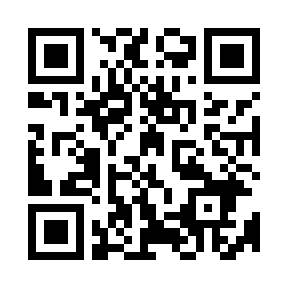 ＊活動支援金申込書はWEBからもダウンロードできます。○払込方法下記銀行口座または郵便振替口座に払込をお願いします。（１）銀行振込　ゆうちょ銀行　○一九（ゼロイチキュウ）店　当座　０７５０２３６ 口座名　日本障害フォーラム災害支援金（２）郵便振替口座　　００１２０－２－７５０２３６　口座名　日本障害フォーラム災害支援金ＪＤＦ災害総合支援本部　本部長　ＪＤＦ代表、　本部員　ＪＤＦ代表者会議構成員日本障害フォーラム（ＪＤＦ）構成団体日本身体障害者団体連合会、日本視覚障害者団体連合、全日本ろうあ連盟、日本障害者協議会、ＤＰＩ日本会議、全国手をつなぐ育成会連合会、全国脊髄損傷者連合会、全国精神保健福祉会連合会、全日本難聴者・中途失聴者団体連合会、全国盲ろう者協会、全国社会福祉協議会、日本障害者リハビリテーション協会、全国「精神病」者集団ＪＤＦ災害総合支援本部活動支援金申込書ＪＤＦ災害総合支援本部本部長　阿部　一彦　殿趣旨に賛同して下記金額を「災害総合支援本部」の活動支援金として申し込みます。金　　　　　　　　　　　　　　　　円也年　　　月　　　日ご住所　〒ご芳名電話／FAXE-mail※振込時の名義が上記のお名前と異なる場合や、領収書の宛名に指定がある場合等はご記載ください。活動支援金申込書送付先ＪＤＦ災害総合支援本部〒162-0052　東京都新宿区戸山1丁目22番1号　（公財）日本障害者リハビリテーション協会内TEL：03-5292-7628　　FAX：03-5292-7630　　E-mail：jdf_info@dinf.ne.jp○免税措置についてこの活動支援金に関する免税措置は、日本障害フォーラム（JDF）事務局である公益財団法人日本障害者リハビリテーション協会を通じて受けることができます。同協会は、公益財団法人であり、これに対する寄付金は、所得税法及び法人税法上の特典が受けられます。このため寄付金領収書が同協会会長名にて発行されますのでご了解ください。なお活動支援金は専用口座を設け、JDF災害総合支援本部の方針の下に管理し、使途を定めます。